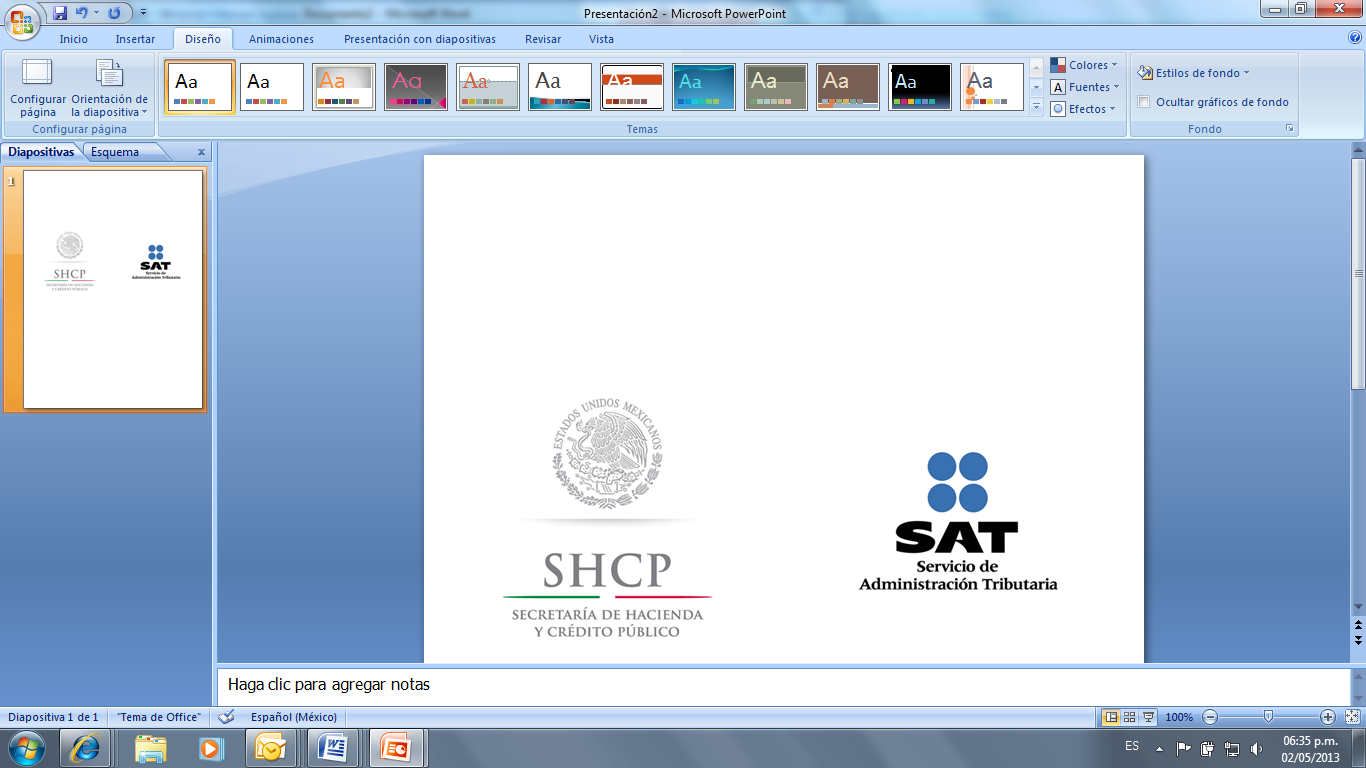 Formato guía para la presentación de la Declaración Informativa Maestra de partes relacionadasFormato guía para la presentación de la Declaración Informativa Maestra de partes relacionadasI.- Contenido y características Contiene los siguientes apartados: Datos generalesEstructura organizacionalDescripción general de la actividad del negocio del grupo empresarial multinacionalIntangibles del grupo empresarial multinacionalActividades financierasSituación financiera y fiscalAclaracionesLa declaración Informativa Maestra de partes relacionadas se ubica en la página principal del Servicio de Administración Tributaria (SAT), en el minisitio denominado Declaraciones informativas de partes relacionadas.Para ingresar a la declaración deberás seleccionar la opción De partes relacionadas (maestra, local y país por país) y autenticarte con el Registro Federal de Contribuyentes (RFC) y e.firma o contraseña. El sistema mostrará el siguiente menú:Presentar declaración.Consultar declaración. Impresión de acuse. Selecciona la opción Presentar declaración y en el Perfil del contribuyente señala la siguiente obligación a declarar:Declaración Informativa Maestra de partes relacionadas.Posteriormente, selecciona el ejercicio y tipo de declaración y da clic en el botón Siguiente.El sistema mostrará la siguiente pregunta:En caso de contestar Sí, se entiende que te apegas a los plazos de presentación establecidos en la regla 3.9.14 de la Resolución Miscelánea Fiscal, en virtud de que la fecha término del ejercicio fiscal de la entidad extranjera que elaboró la Declaración Informativa Maestra de partes relacionadas del grupo empresarial multinacional no coincide con el año calendario, por lo que se realizará el envío de la declaración sin el llenado de los apartados de ésta para su posterior envío. Lo anterior deberá realizarse a más tardar el 31 de diciembre de 2017.En caso de contestar No, continua con el llenado de cada uno de los apartados.Contenido del apartado Datos generalesDatos a proporcionarDeclaración individual/conjunta se refiere a la facilidad de presentar de manera conjunta o individual la Declaración Informativa Maestra atendiendo a la regla 3.9.13 de la Resolución Miscelánea Fiscal.En caso de presentarla de manera conjunta registrarán las razones sociales y claves de RFC de los contribuyentes mexicanos que incluye la declaración en el campo especificado para esos propósitos dentro de opciones de presentación.Previo a ser adjuntados, los archivos asociados a la Declaración Informativa Maestra deberán ser guardados con terminación pdf, ya que el aplicativo sólo acepta archivos pdf.En el campo ¿se presenta información completando cada uno de los apartados de esta declaración?, si señalas No, es obligatorio que adjuntes un archivo con la información de toda la declaración, ya que no tendrás que llenar los demás apartados, con excepción del denominado Aclaraciones.En caso de contestar Sí, debes realizar el llenado de cada uno de los apartados de la declaración.Contenido del apartado Estructura organizacionalDatos a proporcionarApartado Descripción general de la actividad del negocio del grupo empresarial multinacionalDatos a proporcionarEl campo, ¿deseas adjuntar un archivo con la totalidad de la información de este apartado? se refiere a la facilidad de adjuntar un archivo que contenga la totalidad de lo solicitado en ese apartado. En caso de no optar por esta facilidad, se deberá ingresar la información en cada uno de los campos que contienen los requerimientos.Contenido del apartado Intangibles del grupo empresarial multinacionalDatos a proporcionarEl campo ¿deseas adjuntar un archivo con la totalidad de la información de este apartado? se refiere a la facilidad de adjuntar un archivo que contenga la totalidad de lo solicitado en el presente apartado. En caso de no optar por esta facilidad, se deberá ingresar la información de este apartado en cada uno de los campos que contienen los requerimientos.Contenido del apartado Actividades financierasDatos a proporcionarEl campo ¿deseas adjuntar un archivo con la totalidad de la información de este apartado? se refiere a la facilidad de adjuntar un archivo que contenga la totalidad de lo solicitado en el apartado. En caso de no optar por esta facilidad, se deberá ingresar la información de cada uno de los campos que contienen los requerimientos.Contenido del apartado Situación financiera y fiscalDatos a proporcionarEl campo ¿deseas adjuntar un archivo con la totalidad de la información de este apartado? se refiere a la facilidad de adjuntar un archivo que contenga la totalidad de lo solicitado en el presente apartado. En caso de no optar por esta facilidad, se deberá ingresar la información de este apartado en cada uno de los campos que contienen los requerimientos.Contenido del apartado AclaracionesDatos a proporcionarEn caso de requerir asesoría u orientación en relación con la presente declaración informativa, envía solicitud de orientación a través de las siguientes rutas:1. Ingresar a www.sat.gob.mx, seleccionar la opción “Trámites”.Posteriormente ingresar a “Mi Portal”, debiendo ingresar el RFC con homoclave y contraseña.Dentro del aplicativo:I. Del lado izquierdo seleccionar “Servicios por Internet”.II. De lado derecho elegir “Orientación fiscal”, seguido de “Solicitud”.III. En la parte de “Trámite” ingresar “otros” y en “Asunto” escribir “Declaración Informativa de partes relacionadas 76-A LISR”III. Detallar en la “Descripción” el motivo de la asesoría, adjuntar los archivos correspondientes y enviar.2. Ingresar a www.sat.gob.mx, seleccionar “Contacto” y posteriormente ingresar a “Orientación, sugerencias y reconocimientos"Dentro del aplicativo:I. Del lado izquierdo seleccionar “Servicios por Internet”.II. De lado derecho elegir “Orientación fiscal”, seguido de “Solicitud de orientación”.III. En la parte de “Trámite” ingresar “otros” y en “Asunto” escribir “Declaración Informativa de partes relacionadas 76-A LISR”IV. Detallar en la “Descripción” el motivo de la orientación,V. En el rubro de “Seleccione la Admon. Desconcentrada que le corresponda”, seleccionar la que le correspondaVI. Adjuntar los archivos correspondientes.VII. En el espacio de caracteres escribir la imagen visible, ingresar una contraseña y enviar.¿Presentarás la declaración con posterioridad al 31 de diciembre en virtud de que la fecha término del ejercicio fiscal de la entidad extranjera no coincide con el año calendario?Contesta Sí o NoDatos del contribuyenteNombre del grupo económico al que pertenece.Indica el nombre del grupo económico al que perteneces.Datos del representante legalDatos del representante legalTipo de representante legal.Señala si tu representante legal es nacional o extranjero.Número de escritura.Indica el número de escritura en la que quedó asentado el nombramiento de tu representante legal.Número de notaría.Indica el número de notaria donde se suscribió la escritura de nombramiento de tu representante legal.Entidad en la que se ubica la notaría.Señala la entidad federativa donde se ubica la notaria en la que se suscribió la escritura de nombramiento de tu representante legal.Fecha del poder.Señala la fecha de la que suscribió la escritura de nombramiento de tu representante legal.Fecha de designación.Señala la fecha en la que se designó a tu representante legal. Información específicaInformación específicaSeñala la fracción por la que te encuentras obligado a presentar la declaración Informativa Maestra.Selecciona la fracción del artículo  32-H CFF por la que te encuentras obligado a presentar la declaración.Fecha de inicio del ejercicio fiscal (de la entidad que presenta).Señala la fecha de inicio del ejercicio fiscal.Fecha de terminación del ejercicio fiscal (de la entidad que presenta).Señala la fecha de término del ejercicio fiscal. Declaración.Señala si la declaración se presenta de manera individual o conjunta.Opciones de presentaciónOpciones de presentaciónSeñala si la información contenida en la declaración se presenta por líneas de negocio.Selecciona Sí o No.¿En qué idioma se presenta la información?Indica si la información de la declaración se presenta en idioma español o inglés.¿En qué moneda se presentan los estados financieros consolidados?Indica la moneda en la que se presenta la información de los estados financieros.Señala la opción de presentación de tu Declaración Informativa Maestra.Selección una de las siguientes opciones de presentación:Con información elaborada por una entidad extranjera.Con información elaborada por el contribuyente con acceso total y utilizando información del extranjero.Con información elaborada por el contribuyente con acceso parcial o nulo a la información del extranjero.¿Se presenta información completando cada uno de los apartados de esta declaración?Selecciona  Si o No.Adjuntar como Declaración Informativa Maestra el documento completo.En caso de contestar No en el campo anterior, es obligatorio adjuntar un archivo con la información de la declaración. El archivo podrá tener un peso de hasta 30 MB.Los siguientes tres campos son obligatorios en caso de que la opción de presentación sea Con información elaborada por una entidad extranjera.Los siguientes tres campos son obligatorios en caso de que la opción de presentación sea Con información elaborada por una entidad extranjera.Señala los datos de la entidad extranjera que proporciona la Declaración Informativa Maestra.Señala los datos de la entidad extranjera que proporciona la Declaración Informativa Maestra.Denominación o razón social de la entidad extranjera.Señala la denominación o razón social de la entidad extranjera que elaboró la declaración.País de residencia fiscal de la entidad extranjera.Señala el país de residencia de la entidad extranjera que elaboró la declaración.La siguiente sección es obligatoria si en la declaración se presenta de manera conjunta.La siguiente sección es obligatoria si en la declaración se presenta de manera conjunta.Registra los datos de las personas morales residentes en territorio nacional incluidas en la presente declaración dando clic en el botón Agregar.Registra los datos de las personas morales residentes en territorio nacional incluidas en la presente declaración dando clic en el botón Agregar.RFCSeñala el RFC de las personas morales que presentan la declaración en conjunto con el contribuyente.Denominación o razón social.La denominación o razón social se mostrará de acuerdo a los RFC señalados en el campo anteriorPueden ser varios registros alfanuméricos.Pueden ser varios registros alfanuméricos.Adjunta un archivo con el organigrama que muestre la estructura organizacional legal de cada una de las unidades de negocio sin importar su categoría de controladora, tenedora, subsidiaria, asociada, afiliada, oficina central o establecimiento permanente y la estructura de la relación de capital por tenencia accionaria atendiendo a los porcentajes de participación accionaria de cada una de las entidades al interior del grupo empresarial multinacional, identificando todas las personas morales operativas que forman parte de dicho grupo, la ubicación geográfica y residencia fiscal.Acepta archivos electrónicos con terminación pdf. El archivo podrá tener un peso de hasta 30 MB.¿Deseas adjuntar un archivo con la totalidad de la información de este apartado?Selecciona Sí o No.En caso de seleccionar Sí, es obligatorio que adjuntes un archivo electrónico pdf con la totalidad de la información de este apartado, ya que no se desplegarán los demás campos. El archivo podrá tener un peso de hasta 30 MB.En caso de contestar No, es obligatorio que llenes la totalidad de los campos.Actividad de negocioActividad de negocioAdjunta un archivo con la descripción del modelo de negocio del grupo empresarial multinacional, consistente en los componentes centrales de las estrategias de negocio y de operación que crean y proporcionan valor tanto a los clientes como a la empresa, incluyendo las decisiones estratégicas sobre productos y servicios, socios comerciales, canales de distribución, así como la estructura de costos y los flujos de ingresos que muestren la viabilidad del negocio.Acepta un archivo electrónico pdf. El archivo podrá tener un peso de hasta 30 MB.Adjunta un archivo con la descripción de los generadores de valor del grupo empresarial multinacional, consistentes en aquellas condiciones o atributos del negocio que efectivamente generan valor de manera significativa, los cuales se manifiestan a través de intangibles creados o utilizados o a través de factores de comparabilidad que definen alguna ventaja competitiva del negocio.Acepta un archivo electrónico pdf. El archivo podrá tener un peso de hasta 30 MB.Adjunta un archivo con la descripción de la cadena de suministro, es decir, la secuencia de procesos involucrados en la producción y distribución, tanto de los cinco principales tipos de productos o servicios del grupo empresarial multinacional, así como de otros tipos de productos o servicios que representen más del 5% del total de ingresos del grupo empresarial multinacional.Acepta un archivo electrónico pdf. El archivo podrá tener un peso de hasta 30 MB.Enlista y describe los aspectos relevantes de los principales acuerdos de prestación de servicios intragrupo (distintos a servicios de investigación y desarrollo) del grupo empresarial multinacional dando clic en el botón Agregar.Enlista y describe los aspectos relevantes de los principales acuerdos de prestación de servicios intragrupo (distintos a servicios de investigación y desarrollo) del grupo empresarial multinacional dando clic en el botón Agregar.Prestador del servicio.Señala el nombre, denominación o razón social del prestador del servicio.Descripción del servicio.Describe el servicio prestado. Pueden ser varios registros alfanuméricos.Pueden ser varios registros alfanuméricos.Adjunta un archivo con la descripción de las capacidades de los principales centros que presten servicios relevantes, como de las políticas de precios de transferencia utilizadas para asignar los costos por los servicios y determinar los precios a pagar por la prestación de servicios intragrupo.Acepta un archivo electrónico pdf. El archivo podrá tener un peso de hasta 30 MB.Adjunta un archivo con la descripción de los principales mercados geográficos donde se comercializan los principales productos o servicios del grupo empresarial multinacional.Acepta un archivo electrónico pdf. El archivo podrá tener un peso de hasta 30 MB.Adjunta un archivo con la descripción de las principales funciones realizadas, riesgos asumidos y activos utilizados por las distintas personas morales que integran el grupo empresarial multinacional.Acepta un archivo electrónico pdf. El archivo podrá tener un peso de hasta 30 MB.Reestructura de negociosReestructura de negociosAdjunta un archivo con la descripción de las operaciones relacionadas con reestructuras de negocio, así como de las adquisiciones y enajenaciones de negocio realizadas por el grupo empresarial multinacional en el ejercicio fiscal declarado.Acepta un archivo electrónico pdf. El archivo podrá tener un peso de hasta 30 MB.¿Deseas adjuntar un archivo con la totalidad de la información de este apartado?Selecciona Sí o No.En caso de seleccionar Sí, es obligatorio que adjuntes un archivo electrónico pdf con la totalidad de la información de este apartado ya que no se desplegarán los demás campos de este apartado. El archivo podrá tener un peso de hasta 30 MB.En caso de contestar No, es obligatorio que llenes la totalidad de los campos de este apartado.IntangiblesIntangiblesAdjunta un archivo con la descripción de la estrategia global para el desarrollo, propiedad y explotación de intangibles del grupo empresarial multinacional.Acepta un archivo electrónico pdf. El archivo podrá tener un peso de hasta 30 MB.Señala la localización de los principales centros de investigación y desarrollo dando clic en el botón Agregar.Señala la localización de los principales centros de investigación y desarrollo dando clic en el botón Agregar.Localización.Señala el país donde se localizan los principales centros de investigación. Núm. de centros. Señala el número de centros de investigación que se localizan en el país señalado en el campo anterior. Pueden ser varios registros alfanuméricos.Pueden ser varios registros alfanuméricos.Señala la localización de la dirección y administración de la investigación y desarrollo del grupo empresarial multinacional dando clic en el botón Agregar.Señala la localización de la dirección y administración de la investigación y desarrollo del grupo empresarial multinacional dando clic en el botón Agregar.Señala la localización de la dirección y administración de la investigación y desarrollo del Grupo Empresarial Multinacional.Señala la localización de la dirección y administración de la investigación y desarrollo del Grupo Empresarial Multinacional.Localización. Señala el país donde se localiza la dirección y administración de la investigación y desarrollo del grupo empresarial multinacional.Núm. de centros.Señala el número de centros de dirección y administración de la investigación y desarrollo del grupo empresarial multinacional que se encuentran en el país señalado en el campo anterior.Registra los principales intangibles o conjuntos de intangibles del grupo empresarial multinacional relevantes para efectos de precios de transferencia, incluyendo la denominación o razón social de los propietarios legales dando clic en el botón Agregar.Registra los principales intangibles o conjuntos de intangibles del grupo empresarial multinacional relevantes para efectos de precios de transferencia, incluyendo la denominación o razón social de los propietarios legales dando clic en el botón Agregar.Relación de intangibles.Selecciona una de las opciones del catálogo.Ejemplos: activos relacionados con el mercado, activos intelectuales o artísticos, etc.Intangible. Selecciona una de las opciones de intangibles.Ejemplos: marcas registradas, Obras musicales etc.) Denominación o razón social del propietario del intangible.Señala la denominación o razón social del propietario del intangible.Registra los principales acuerdos intragrupo que involucren intangibles, incluyendo acuerdos de reparto de costos, servicios de investigación y de licencias de uso de bienes intangibles dando clic en el botón Agregar.Registra los principales acuerdos intragrupo que involucren intangibles, incluyendo acuerdos de reparto de costos, servicios de investigación y de licencias de uso de bienes intangibles dando clic en el botón Agregar.Acuerdo.Describe los principales acuerdos intragrupo que involucren intangibles, incluyendo acuerdos de reparto de costos, servicios de investigación y de licencias de uso de bienes intangibles.Pueden ser varios registros alfanuméricos.Pueden ser varios registros alfanuméricos.Adjunta un archivo con la descripción general de las políticas de precios de transferencia sobre investigación y desarrollo e intangibles del Grupo Empresarial Multinacional.Acepta un archivo electrónico pdf. El archivo podrá tener un peso de hasta 30 MB.Registra las principales transmisiones de derechos sobre intangibles efectuadas entre entidades del grupo empresarial multinacional en el ejercicio fiscal declarado dando clic en el botón Agregar.Registra las principales transmisiones de derechos sobre intangibles efectuadas entre entidades del grupo empresarial multinacional en el ejercicio fiscal declarado dando clic en el botón Agregar.Parte relacionada que transmite los derechos sobre intangibles.Señala el nombre, denominación o razón social de la parte relacionada que transmite los derechos.País de residencia fiscal.Señala el país de residencia fiscal de la parte relacionada que transmite los derechos.Parte relacionada que recibe los derechos sobre intangibles.Señala el nombre, denominación o razón social de la parte relacionada que recibe los derechos.País de residencia fiscal.Señala el país de residencia fiscal de la parte relacionada que recibe los derechos.Descripción de la transacción.Libre captura alfanumérica.Monto de la transacción.Dato numérico.Pueden ser varios registrosPueden ser varios registros¿Deseas adjuntar un archivo con la totalidad de la información de este apartado?Selecciona Sí o No.En caso de seleccionar Sí, es obligatorio que adjuntes un archivo electrónico pdf con la totalidad de la información de este apartado, ya que no se desplegarán los demás campos de este apartado. El archivo podrá tener un peso de hasta 30 MB.En caso de contestar No, es obligatorio que llenes la totalidad de los campos de este apartado.Adjunta un archivo con la descripción de la forma en la que el grupo empresarial multinacional obtiene financiamiento.Acepta un archivo electrónico pdf. El archivo podrá tener un peso de hasta 30 MB.Registra los principales acuerdos de financiamiento celebrados por el grupo empresarial multinacional con partes independientes dando clic en el botón Agregar.Registra los principales acuerdos de financiamiento celebrados por el grupo empresarial multinacional con partes independientes dando clic en el botón Agregar.Acuerdo de financiamiento.Selecciona una de las opciones del catálogo.Ejemplo: aceptación bancaria, carta de crédito, etc. Pueden ser varios registros.Pueden ser varios registros.Registra la denominación o razón social de las personas morales del grupo empresarial multinacional que realicen funciones de financiamiento centralizado para el grupo, incluyendo la residencia fiscal y la sede de dirección efectiva de dichas personas morales dando clic en el botón Agregar.Registra la denominación o razón social de las personas morales del grupo empresarial multinacional que realicen funciones de financiamiento centralizado para el grupo, incluyendo la residencia fiscal y la sede de dirección efectiva de dichas personas morales dando clic en el botón Agregar.Denominación o razón social de la persona moral.Señala la denominación o razón social de la persona moral que realiza funciones de financiamiento centralizado.País de residencia fiscal.Señala el país de residencia de la persona moral que realiza funciones de financiamiento centralizado. Sede de dirección efectiva.Señal el país en donde se encuentra la sede de dirección efectiva de la persona moral que realiza funciones de financiamiento centralizado.Pueden ser varios registros.Pueden ser varios registros.Adjunta un archivo con la descripción de las políticas del grupo empresarial multinacional en materia de precios de transferencia para operaciones de financiamiento entre partes relacionadas.Acepta un archivo electrónico pdf. El archivo podrá tener un peso de hasta 30 MB.¿Deseas adjuntar un archivo con la totalidad de la información de este apartado?Selecciona Sí o No.En caso de seleccionar Sí, es obligatorio que adjuntes un archivo electrónico pdf con la totalidad de la información de este apartado, ya que no se desplegarán los demás campos. El archivo podrá tener un peso de hasta 30 MB.En caso de contestar No, es obligatorio que llenes la totalidad de los campos de este apartado.Adjunta un archivo adjunta un archivo con estados financieros consolidados correspondientes al ejercicio fiscal declarado del grupo empresarial multinacional.Acepta un archivo electrónico en pdf. El archivo podrá tener un peso de hasta 30 MB.¿El grupo empresarial multinacional cuenta con acuerdos anticipados de precios de transferencia unilaterales?Selecciona  Sí o No.En caso afirmativo, señala los acuerdos anticipados de precios de transferencia unilaterales suscritos.En caso afirmativo, señala los acuerdos anticipados de precios de transferencia unilaterales suscritos.Señala los acuerdos anticipados de precios de transferencia unilaterales suscritos.Señala los acuerdos anticipados de precios de transferencia unilaterales suscritos.Tipo de operación. Selecciona si fue de ingreso o costo y gasto.Operación objeto del acuerdo.Describe la operación. Descripción del acuerdo.Describe el acuerdo. País que suscribió el acuerdo.Señala el país en que se suscribió el acuerdo.Pueden ser varios registrosPueden ser varios registros¿El grupo empresarial multinacional cuenta con otros acuerdos o resoluciones relativos a la atribución de ingresos entre países?Selecciona  Sí o No.En caso afirmativo, señale los otros acuerdos o resoluciones relativos a la atribución de ingresos entre países.En caso afirmativo, señale los otros acuerdos o resoluciones relativos a la atribución de ingresos entre países.Registra los otros acuerdos o resoluciones relativos a la atribución de ingresos entre países dando clic en el botón Agregar.Registra los otros acuerdos o resoluciones relativos a la atribución de ingresos entre países dando clic en el botón Agregar.Tipo de operación.Selecciona si fue de ingreso o costo y gasto.Operación objeto del acuerdo o resolución.Describe la operación.Descripción del acuerdo.Describe el acuerdo.País o países que suscribieron el acuerdo o resolución.Señala el país o los países con los que se suscribió el acuerdo.Pueden ser varios registros.Pueden ser varios registros.Realiza las aclaraciones relativas al alcance que tuvieron tanto la casa matriz del contribuyente, así como el contribuyente, en relación con el suministro o la obtención de la información necesaria para el llenado y presentación de la presente declaración dando clic en el botón Agregar.Aclaraciones relevantes en relación con el suministro o la obtención de la información necesaria para el llenado y presentación de la presente declaración.(Libre captura alfanumérica a 4000 caracteres)Pueden ser hasta 3 registros.Pueden ser hasta 3 registros.